INDICAÇÃO Nº 5710/2017Indica ao Poder Executivo a execução de serviços de limpeza do mato alto em praça pública localizada entre as ruas Antônio Frederico Ozanan e Armando Sales de Oliveira, no Jardim América.Excelentíssimo Senhor Prefeito Municipal, Nos termos do Art. 108 do Regimento Interno desta Casa de Leis, dirijo-me a Vossa Excelência para sugerir que, por intermédio do Setor competente, que seja realizado serviço de limpeza do mato alto na praça pública existente no Jardim América.Justificativa:          		Moradores do bairro reivindicam a execução de serviços de limpeza do mato alto na praça pública localizada no bairro. Segundo eles, o local está abandonado pela Prefeitura e precisa de manutenção, melhorando o aspecto visual daquela área pública.Plenário “Dr. Tancredo Neves”, em 04 de julho de 2017.José Antonio Ferreira“Dr. José”Vereador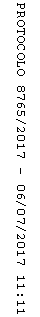 